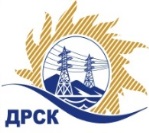 Акционерное Общество«Дальневосточная распределительная сетевая  компания»ПРОТОКОЛ ПЕРЕТОРЖКИСпособ и предмет закупки: Открытый запрос предложений на право заключения Договора на выполнение работ: Мероприятия по увеличению установленной мощности закрытых центров питания, филиал АЭС.Плановая стоимость закупки:  12 000 000,00 рублей без учета НДС (14 160 000,00 руб. с учетом НДС).Закупка 1133 р. 2.2.1 ГКПЗ 2017ПРИСУТСТВОВАЛИ: члены постоянно действующей Закупочной комиссии 2-го уровня АО «ДРСК». ВОПРОСЫ ЗАСЕДАНИЯ ЗАКУПОЧНОЙ КОМИССИИ:В адрес Организатора закупки поступила 1 (одна) заявка на участие в  процедуре переторжки на участие в переторжке, конверты с которыми были размещены в электронном виде на Торговой площадке Системы B2B-ESV.Вскрытие конвертов было осуществлено в электронном сейфе Организатора закупки на Торговой площадке Системы B2B-ESV автоматически.Дата и время начала процедуры вскрытия конвертов с заявками на участие в переторжке: на Торговой площадке Системы B2B-ESV  в 10:00 часов благовещенского времени 17.04.2017 г Место проведения процедуры вскрытия конвертов с заявками на участие в процедуре переторжки: Торговая площадка Системы B2B-ESVОтветственный секретарь Закупочной комиссии 2 уровня  АО «ДРСК»                      	     М.Г. ЕлисееваКоврижкина Е.Ю.Тел. 397208№ 357/УТПиР-Пг. Благовещенск17 апреля  2017 г.№п/пНаименование Участника закупки и место нахожденияЦена заявки до переторжки, руб. без НДС.Цена заявки после переторжки без НДС, руб.1ООО «Гидроэлектромонтаж»г. Благовещенск ул. Зейская, 225/312 000 000,0011 950 000,002ООО «ЭК «Светотехника»г. Благовещенск, ул. Артиллерийская, д. 11612 000 000,00не поступила3ООО «ЭнергоСтройИнжиниринг» г. Благовещенск, ул. Амурская, 8912 000 000,00не поступила